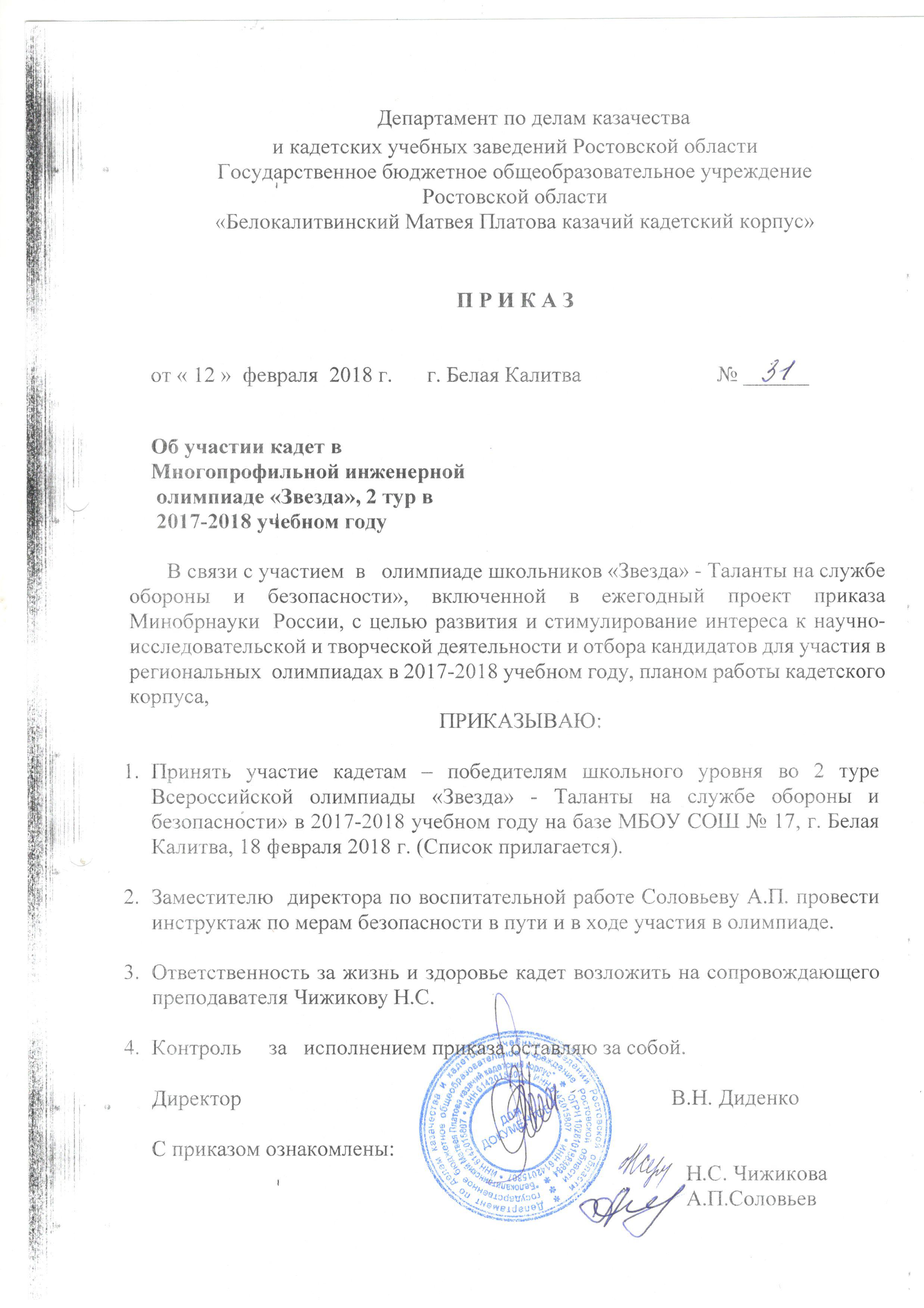                                                                                                  ПриложениеСтрелкова Ева ВасильевнаБрилёва Юлия МихайловнаСай Ксения ИвановнаКим Алина АлексеевнаНаумов Павел Михайлович                  Макаренко Софья АлександровнаКадников Андрей МаксимовичКашин Александр СергеевичМагницкий Владислав ИгоревичБаев Данил ВадимовичЖелтиков Иван РомановичСульженко Виталий Андреевич